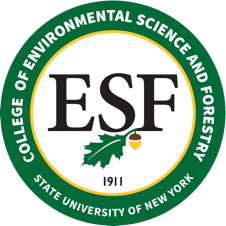 New York State prides itself in the high quality of its licensed and certified professionals.  For the protection of its citizens, each license and certificate has requirements that individuals must meet in order to be licensed or certified in New York State.  SUNY’s academic programs leading to licensure or certification are carefully designed to meet and exceed these State requirements. This is a role SUNY plays in protecting the public.  Other states frequently have their own requirements, so if your goal is to practice in another state, this disclosure will help you check to see what that state requires. Per U.S. Federal Regulations, §668.43 (2019 Rule), and in compliance with the State Authorization Reciprocity Agreements (SARA) Manual version 19.2, SUNY College of Environmental Science and Forestry provides the following disclosure related to the educational requirements for professional licensure and certification.This Disclosure is strictly limited to the SUNY College of Environmental Science and Forestry’s determination of whether its educational program, Master of Landscape Architecture - that if successfully completed, would be sufficient to meet the educational licensure or certification requirements in a State for the Fundamentals of Engineering exam. SUNY College of Environmental Science and Forestry cannot provide verification of an individual’s ability to meet licensure or certification requirements unrelated to its educational programming.  Such individual determinations are made by state licensing boards, and are fact-specific determinations.This disclosure does not provide any guarantee that any particular state licensure or certification entity will approve or deny your application. Furthermore, this disclosure does not account for changes in state law or regulation that may affect your application for licensure and occur after this disclosure has been made. Enrolled students and prospective students are strongly encouraged to contact their State’s licensure entity using the links provided to review all licensure and certification requirements imposed by their state(s) of choice.SUNY College of Environmental Science and Forestry has designed an educational program curriculum for a Master of Science in Environmental Resources Engineering - that if successfully completed is sufficient to meet the licensure and certification requirements for the Fundamentals of Engineering exam in the following states: SUNY College of Environmental Science and Forestry has designed an educational program curriculum for a Master of Landscape Architecture, and currently has made no determination that the curriculum is insufficient to meet the licensure and certification requirements for advanced practice nursing in any of the 50 states and territories.After making all reasonable efforts, SUNY College of Environmental Science and Forestry cannot determine whether its educational program curriculum for a Master of Landscape Architecture - that if successfully completed, is sufficient to meet the licensure and certification requirements for advanced practice nursing in the following states:STATEProfessional Engineering Licensure ContactNew Yorkhttp://www.op.nysed.gov/prof/pels/ STATEProfessional Engineering Licensure ContactAlabamahttp://abela.alabama.gov/ Alaskahttps://www.commerce.alaska.gov/web/cbpl/ProfessionalLicensing.aspx American Samoahttps://asgpublicworks.as/architecture_and_engineering Arizonahttps://btr.az.gov/blog-terms/architects Arkansas https://www.asbalaid.arkansas.gov/ California https://www.cab.ca.gov/ Colorado https://dpo.colorado.gov/AES Connecticuthttps://portal.ct.gov/DCP/License-Services-Division/All-License-Applications/Architecture Delawarehttps://dpr.delaware.gov/boards/architects/ District of Columbia https://dcra.dc.gov/architects Floridahttps://www.myfloridalicense.com/CheckListDetail.asp?SID=&xactCode=1031&clientCode=0201&XACT_DEFN_ID=15915 Georgiahttps://sos.ga.gov/index.php/licensing/plb/2 Guamhttps://www.guam-peals.org/ Hawaiihttps://cca.hawaii.gov/pvl/boards/engineer/ Idahohttps://ipels.idaho.gov/index.php Illinoishttps://www.idfpr.com/profs/architect.asp Indianahttps://www.in.gov/pla/professions/state-board-of-registration-for-architects-and-landscape-architects/ Iowahttps://plb.iowa.gov/board/architects Kansashttps://www.ksbtp.ks.gov/professions/architects Kentucky https://boa.ky.gov/ Louisianahttps://wwwcfprd.doa.louisiana.gov/boardsandcommissions/viewBoard.cfm?board=2 Maine http://www.maine.gov/pfr/professionallicensing/professions/board-of-licensure-architects-landscape-architects-interior-designers Marylandhttps://www.dllr.state.md.us/license/arch/ Massachusettshttps://www.mass.gov/orgs/board-of-registration-of-architects Michiganhttps://www.michigan.gov/lara/0,4601,7-154-89334_72600_72602_72731_72860---,00.html Minnesotahttps://mn.gov/aelslagid/index.html Mississippihttps://www.msboa.ms.gov/ Missourihttps://pr.mo.gov/architects.asp Montanahttps://boards.bsd.dli.mt.gov/architects-landscape/ Nebraskahttps://ea.nebraska.gov/ Nevadahttp://nsbaidrd.state.nv.us/ New Hampshirehttps://www.oplc.nh.gov/board-architects New Jerseyhttps://www.njconsumeraffairs.gov/arch New Mexicohttps://www.bea.state.nm.us/s/ North Carolinahttp://www.ncbarch.org/ North Dakotahttp://www.ndsba.net/ Commonwealth of Northern Mariana Islandshttps://cnmibpl-hcplb.net/default.asp?secID=2 Ohiohttps://arc.ohio.gov/ Oklahomahttps://www.ok.gov/Architects/ Oregon https://public.orlicensing.oregon.gov/ORBAEPortal/Home.aspx Pennsylvaniahttps://www.dos.pa.gov/ProfessionalLicensing/BoardsCommissions/Architects/Pages/default.aspx Commonwealth of Puerto Ricohttps://www.estado.pr.gov/en/architects-and-landscape-architects/ Rhode Islandhttp://www.bdp.ri.gov/architects/ South Carolinahttps://llr.sc.gov/arch/ Tennesseehttps://www.tn.gov/commerce/regboards/architects-engineers.html Texashttps://www.tbae.texas.gov/ Utahhttps://dopl.utah.gov/arch/ Vermonthttps://sos.vermont.gov/architects/ Virginiahttp://www.dpor.virginia.gov/Boards/APELS Virgin Islandshttps://dlca.vi.gov/boardcertifications/steps/aelrequirements/requirements.htm Washington https://www.dol.wa.gov/business/architects/ West Virginia https://brdarch.wv.gov/Pages/default.aspx Wisconsinhttps://dsps.wi.gov/Pages/Professions/Architect/Default.aspx Wyominghttps://architects.wyo.gov/ 